Dia Internacional da Mulher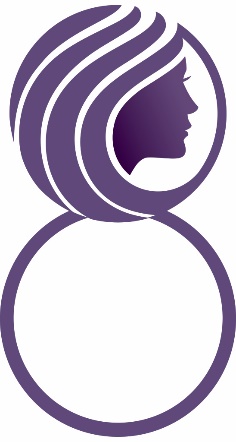 O dia oito de março é comemorado no mundo inteiro como o dia da mulher!A data, nos países ocidentais, é uma homenagem às trabalhadoras de uma fábrica de produtos têxteis em Nova Iorque que, nessa data, em 1857, protestaram devido às condições insalubres de seus trabalhos e por seus salários muito inferiores ao de seus colegas homens.Já em 1908, 15 mil mulheres se uniram em Nova Iorque reivindicando direitos básicos, como a possibilidade de voto e, novamente, melhores condições de trabalho.O dia da mulher é dia 8 de março. Parabenize as mulheres do seu condomínio, sejam moradoras, funcionárias ou visitantes. E lembre-se: o respeito a mulher e a igualdade de gêneros, por um mundo mais justo para todos, não é só um dia do ano! É algo que devemos exercitar todos os dias!Feliz dia da mulher!Atenciosamente, ______________________________administração